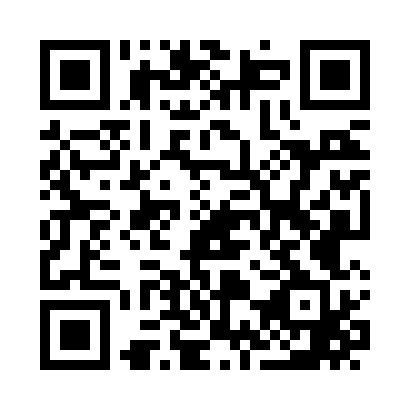 Prayer times for Bon Air Terrace, South Carolina, USAMon 1 Jul 2024 - Wed 31 Jul 2024High Latitude Method: Angle Based RulePrayer Calculation Method: Islamic Society of North AmericaAsar Calculation Method: ShafiPrayer times provided by https://www.salahtimes.comDateDayFajrSunriseDhuhrAsrMaghribIsha1Mon4:516:141:265:118:3710:002Tue4:516:151:265:118:3710:003Wed4:526:151:265:118:3610:004Thu4:526:161:265:118:3610:005Fri4:536:161:265:118:369:596Sat4:546:171:265:118:369:597Sun4:546:171:275:128:369:598Mon4:556:181:275:128:359:589Tue4:566:181:275:128:359:5810Wed4:566:191:275:128:359:5711Thu4:576:201:275:128:359:5712Fri4:586:201:275:128:349:5613Sat4:596:211:275:128:349:5614Sun5:006:211:275:128:339:5515Mon5:006:221:285:128:339:5416Tue5:016:231:285:138:339:5417Wed5:026:231:285:138:329:5318Thu5:036:241:285:138:329:5219Fri5:046:251:285:138:319:5220Sat5:056:251:285:138:309:5121Sun5:066:261:285:138:309:5022Mon5:076:271:285:138:299:4923Tue5:076:271:285:138:299:4824Wed5:086:281:285:138:289:4725Thu5:096:291:285:138:279:4626Fri5:106:291:285:128:279:4527Sat5:116:301:285:128:269:4428Sun5:126:311:285:128:259:4329Mon5:136:311:285:128:249:4230Tue5:146:321:285:128:239:4131Wed5:156:331:285:128:239:40